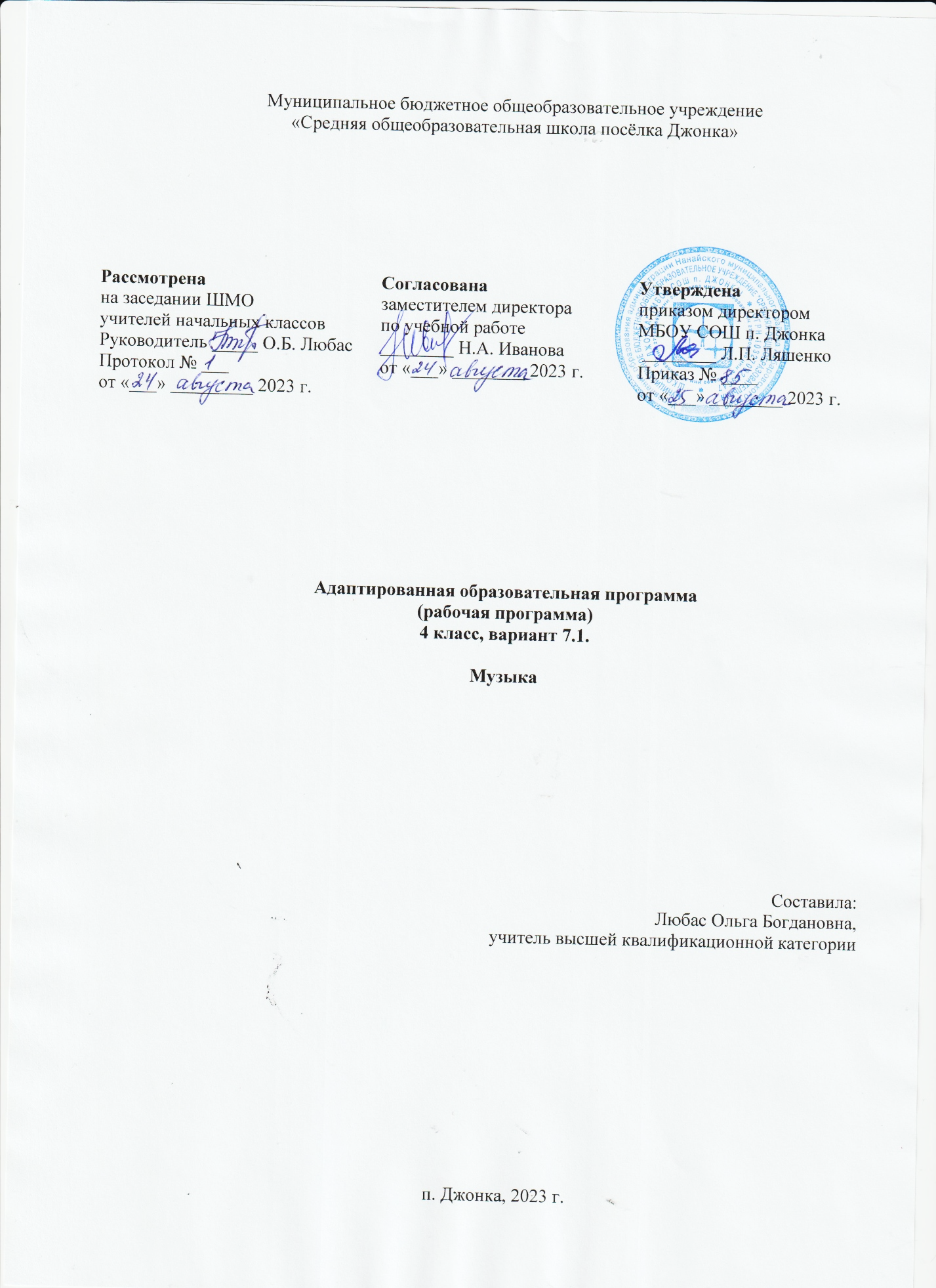 1. Пояснительная запискаАдаптированная рабочая программа учебного предмета «Музыка» для обучающихся 4 класса с ограниченными возможностями здоровья (ОВЗ), вариант 7.1, разработана на основе ФГОС НОО (утвержденного приказом Минобрнауки  РФ от 17.12.10 № 1897); Федерального государственного образовательного стандарта начального общего образования обучающихся с ОВЗ (приказ Министерства образования и науки Российской Федерации от 19 декабря 2014 № 1598); Программа «Музыка» 1-4 класс авт. Е.Д. Критская, Г.П. Сергеева, Т.С. Шмагина, М.: Просвещение, 2016 г.; адаптированной основной образовательной программы начального общего образования для детей с ЗПР (вариант 7.1.) «Средняя общеобразовательная школа п. Джонка»; Положения о структуре, порядке разработки и утверждении рабочих программ учебных предметов, учебных курсов, дисциплин (модулей) в МБОУ СОШ п. Джонка.Адаптированная программа обучающегося с ОВЗ предполагает, что обучающийся получает образование, полностью соответствующее по итоговым достижениям к моменту завершения обучения образованию обучающихся, не имеющих ограничений по возможностям здоровья, в те же сроки обучения (1 - 4 классы).УМК «Музыка 4 класс», под редакцией Е.Д. Критской, Г.П. Сергеевой, Т.С. Шмагиной, «Просвещение» 2021 год. Серия «Академический школьный учебник» основана в 2005 году. Цель – формирование музыкальной культуры как неотъемлемой части духовной культуры школьников – наиболее полно отражает интересы современного общества в развитии духовного потенциала подрастающего поколения. Задачи музыкального образования младших школьников: воспитывать интерес, эмоционально-ценностное отношение и любовь к музыкальному искусству, художественный вкус, нравственные и эстетические чувства: любовь к ближнему, к своему народу, к Родине; уважение к истории, традициям, музыкальной культуре разных народов мира на основе постижения учащимися музыкального искусства во всём многообразии его форм и жанров;  воспитывать чувства музыки как основы музыкальной грамотности; развивать образно–ассоциативное мышление детей, музыкальную память и слух на основе активного, прочувствованного и осознанного восприятия лучших образцов мировой музыкальной культуры прошлого и настоящего; способствовать накоплению тезауруса – багажа музыкальных впечатлений, интонационно – образного словаря, первоначальных знаний музыки и о музыке, формированию опыта музицирования, хорового исполнительства на основе на основе развития певческого голоса, творческих способностей в различных видах музыкальной деятельности.Индивидуальные особенности обучающегося с ОВЗ Обучающиеся с ЗПР — это дети, имеющее недостатки в психологическом развитии, подтвержденные ПМПК и препятствующие получению образования без создания специальных условий. Все обучающиеся с ЗПР испытывают в той или иной степени выраженные затруднения в усвоении учебных программ, обусловленные недостаточными познавательными способностями, специфическими расстройствами психологического развития (школьных навыков, речи и др.), нарушениями в организации деятельности и/или поведения. Общими для всех обучающихся с ЗПР являются в разной степени выраженные недостатки в формировании высших психических функций, замедленный темп либо неравномерное становление познавательной деятельности, трудности произвольной саморегуляции. У детей с ЗПР   отмечается недостаточная познавательная активность, которая в сочетании с быстрой утомляемостью и истощаемостью может серьезно тормозить их обучение и развитие. Быстро наступающее утомление приводит к потере работоспособности, вследствие чего у учащихся возникают затруднения в усвоении учебного материала. Они не удерживают в памяти условия задачи, продиктованное предложение, забывают слова; допускают нелепые ошибки в письменных работах; нередко вместо решения задачи просто механически манипулируют цифрами; оказываются неспособными оценить результаты своих действий; их представления об окружающем мире недостаточно широки. Дети с ЗПР не могут сосредоточиться на задании, не умеют подчинять свои действия правилам, содержащим несколько условий. Учащиеся данной категории не умеют планировать свои действия, контролировать их; не руководствуются в своей деятельности конечной целью.   Но при этом наблюдается устойчивость форм адаптивного поведения.Описание места учебного предмета в учебном плане Учебный план МБОУ СОШ п. Джонка ориентирован на 34 учебных недели. На изучение музыки в 4 классе отводится 1 час в неделю, 34 часов в год.2. Содержание программы по окружающему миру 4 класс Формы организации учебных занятий         Исходя из уровня подготовки класса, применяются технологии коррекционно-развивающего обучения, дифференцированного подхода и личностно – ориентированного образования. Формы уроков в основном традиционные (комбинированный урок) или урок по изучению нового материала. Групповая форма, индивидуальная форма, элементы беседы, работа в парах, самостоятельные и практические работы, урок–викторин, урок-сказка, творческая мастерская. Основные виды деятельности	  Работа по картине, слушание музыки, показ презентации.  3. Планируемые результаты усвоения учебного предметаЛичностные результаты:— чувство гордости за свою Родину, российский народ и историю России, осознание своей этнической и национальной принадлежности на основе изучения лучших образцов фольклора, шедевров музыкального наследия русских композиторов, музыки Русской православной церкви, различных направлений современного музыкального искусства России;– целостный, социально ориентированный взгляд на мир в его органичном единстве и разнообразии природы, культур, народов и религий на основе сопоставления произведений русской музыки и музыки других стран, народов, национальных стилей;– умение наблюдать за разнообразными явлениями жизни и искусства в учебной и внеурочной деятельности, их понимание и оценка – умение ориентироваться в культурном многообразии окружающей действительности, участие в музыкальной жизни класса, школы и др.;– уважительное отношение к культуре других народов; сформированность эстетических потребностей, ценностей и чувств;– развитие мотивов учебной деятельности и личностного смысла учения; овладение навыками сотрудничества с учителем и сверстниками;– ориентация в культурном многообразии окружающей действительности, участие в музыкальной жизни класса, школы и др.;– формирование этических чувств доброжелательностии эмоционально-нравственной отзывчивости, понимания и сопереживания чувствам других людей;– развитие музыкально-эстетического чувства, проявляющего себя в эмоционально-ценностном отношении к искусству, понимании его функций в жизни человека и общества.Метапредметные результаты:– овладение способностями принимать и сохранять цели и задачи учебной деятельности, поиска средств ее осуществления в разных формах и видах музыкальной деятельности;– освоение способов решения проблем творческого и поискового характера в процессе восприятия, исполнения, оценки музыкальных сочинений;– формирование умения планировать, контролировать и оценивать учебные действия в соответствии с поставленной задачей и условием ее реализации в процессе познания содержания музыкальных образов; определять наиболее эффективные способы достижения результата в исполнительской и творческой деятельности;– продуктивное сотрудничество (общение, взаимодействие) со сверстниками при решении различных музыкально-творческих задач на уроках музыки, во внеурочной и внешкольной музыкально-эстетической деятельности;– освоение начальных форм познавательной и личностной рефлексии; позитивная самооценка своих музыкально-творческих возможностей;– овладение навыками смыслового прочтения содержания «текстов» различных музыкальных стилей и жанров в соответствии с целями и задачами деятельности;– приобретение умения осознанного построения речевого высказывания о содержании, характере, особенностях языка музыкальных произведений разных эпох, творческих направлений в соответствии с задачами коммуникации;– формирование у младших школьников умения составлять тексты, связанные с размышлениями о музыке и личностной оценкой ее содержания, в устной и письменной форме;– овладение логическими действиями сравнения, анализа, синтеза, обобщения, установления аналогий в процессе интонационно-образного и жанрового, стилевого анализа музыкальных сочинений и других видов музыкально-творческой деятельности;– умение осуществлять информационную, познавательную и практическую деятельность с использованием различных средств информации и коммуникации (включая пособия на электронных носителях, обучающие музыкальные программы, цифровые образовательные ресурсы, мультимедийные презентации и т. п.).Предметные результаты изучения музыки отражают опыт учащихся в музыкально-творческой деятельности:– формирование представления о роли музыки в жизни человека, в его духовно-нравственном развитии;– формирование общего представления о музыкальной картине мира;– знание основных закономерностей музыкального искусства на примере изучаемых музыкальных произведений;– формирование основ музыкальной культуры, в том числе на материале музыкальной культуры родного края, развитие художественного вкуса и интереса к музыкальному искусству и музыкальной деятельности;– формирование устойчивого интереса к музыке и различным видам (или какому-либо виду) музыкально-творческой деятельности;– умение воспринимать музыку и выражать свое отношение к музыкальным произведениям;– умение эмоционально и осознанно относиться к музыке различных направлений: фольклору, музыке религиозной традиции, классической и современной; понимать содержание, интонационно-образный смысл произведений разных жанров и стилей;– умение воплощать музыкальные образы при создании театрализованных и музыкально-пластических композиций, исполнении вокально-хоровых произведений, в импровизациях.Музыка в жизни человекаВыпускник научится: воспринимать музыку различных жанров, размышлять о музыкальных произведениях как способе выражения чувств и мыслей человека, эмоционально, эстетически откликаться на искусство, выражая своё отношение к нему в различных видах музыкально-творческой деятельности; ориентироваться в музыкально-поэтическом творчестве, в многообразии музыкального фольклора России, в том числе родного края, сопоставлять различные образцы народной и профессиональной музыки, ценить отечественные народные музыкальные традиции; воплощать художественно-образное содержание и интонационно-мелодические особенности профессионального и народного творчества (в пении, слове, движении, играх, действах и др.).Выпускник получит возможность научиться: реализовывать творческий потенциал, осуществляя собственные музыкально-исполнительские замыслы в различных видах деятельности; организовывать культурный досуг, самостоятельную музыкально-творческую деятельность, музицировать и использовать ИКТ в музыкальных играх.Основные закономерности музыкального искусстваВыпускник научится: соотносить выразительные и изобразительные интонации, узнавать характерные черты музыкальной речи разных композиторов, воплощать особенности музыки в исполнительской деятельности на основе полученных знаний; наблюдать за процессом и результатом музыкального развития на основе сходства и различий интонаций, тем, образов и распознавать художественный смысл различных форм построения музыки; общаться и взаимодействовать в процессе ансамблевого, коллективного (хорового и инструментального) воплощения различных художественных образов.Выпускник получит возможность научиться: реализовывать собственные творческие замыслы в различных видах музыкальной деятельности (в пении и интерпретации музыки, игре на детских элементарных музыкальных инструментах, музыкально-пластическом движении и импровизации); использовать систему графических знаков для ориентации в нотном письме при пении простейших мелодий; владеть певческим голосом как инструментом духовного самовыражения и участвовать в коллективной творческой деятельности при воплощении заинтересовавших его музыкальных образов.Музыкальная картина мираВыпускник научится: исполнять музыкальные произведения разных форм и жанров (пение, драматизация, музыкально-пластическое движение, инструментальное музицирование, импровизация и др.); определять виды музыки, сопоставлять музыкальные образы в звучании различных музыкальных инструментов, в том числе и современных электронных; оценивать и соотносить содержание и музыкальный язык народного и профессионального музыкального творчества разных стран мира.Выпускник получит возможность научиться: адекватно оценивать явления музыкальной культуры и проявлять инициативу в выборе образцов профессионального и музыкально-поэтического творчества народов мира; оказывать помощь в организации и проведении школьных культурно-массовых мероприятий, представлять широкой публике результаты собственной музыкально-творческой деятельности (пение, инструментальное музицирование, драматизация и др.), собирать музыкальные коллекции (фонотека, видеотека).Требования к уровню подготовки учащихся4 классрасширение жизненно-музыкальных впечатлений учащихся от общения с музыкой разных народов, стилей, композиторов; выявление характерных особенностей русской музыки (народной и профессиональной) в сравнении с музыкой других народов и стран;воспитание навыков эмоционально-осознанного восприятия музыки, умения анализировать ее содержание, форму, музыкальный язык на интонационно-образной основе; расширение представлений о взаимосвязи музыки с другими видами искусства (литература, изобразительное искусство, кино, театр) и развитие на этой основе ассоциативно-образного мышления учащихся и творческих способностей; развитие умения давать личностную оценку музыке, умения оценочного восприятия различных явлений музыкального искусства.совершенствование умений и навыков музыкально-творческой деятельности. Творчески изучая музыкальное искусство, к концу 4 класса обучающиеся должны уметь:- продемонстрировать личностно-окрашенное эмоционально-образное восприятие музыки, увлеченность музыкальными занятиями и музыкально-творческой деятельностью; - воплощать в звучании голоса или инструмента образы природы и окружающей жизни, настроения, чувства, характер и мысли человека;- проявлять интерес к отдельным группам музыкальных инструментов;- высказывать собственное мнение в отношении музыкальных явлений, выдвигать идеи и отстаивать собственную точку зрения;- продемонстрировать понимание интонационно-образной природы музыкального искусства, взаимосвязи выразительности и изобразительности в музыке, многозначности музыкальной речи в ситуации сравнения произведений разных видов искусств;- эмоционально откликнуться на музыкальное произведение и выразить свое впечатление в пении, игре или пластике;- показать определенный уровень развития образного и ассоциативного мышления и воображения, музыкальной памяти и слуха, певческого голоса;- выражать художественно-образное содержание произведений в каком-либо виде исполнительской деятельности (пение, музицирование); - передавать собственные музыкальные впечатления с помощью различных видов музыкально-творческой деятельности, выступать в роли слушателей, критиков, оценивать собственную исполнительскую деятельность и корректировать ее;  - охотно участвовать в коллективной творческой деятельности при воплощении различных музыкальных образов;-продемонстрировать знания о различных видах музыки, певческих голосах, музыкальных инструментах, составах оркестров;- определять, оценивать, соотносить содержание, образную сферу и музыкальный язык народного и профессионального музыкального творчества разных стран мира.4. Тематическое планирование 4 классУчебно-методическое и материально-техническое обеспечение образовательного процессаМузыка 4 класс», под редакцией Е.Д. Критской, Г.П. Сергеевой, Т.С. Шмагиной, Учебник, М. – Просвещение, 2021. Критская Е.Д., Сергеева Г.П., Шмагина Т.С. Уроки музыки 1 – 4 классы. – М.: «Просвещение». – 2013. Информационные образовательные ресурсы:Единая коллекция цифровых образовательных ресурсов (http://school-collection.edu.ru/) Библиотека ЦОК https://m.edsoo.ru/f8416306‌http://school-collection.edu.ru/   
 РЭШ https://resh.edu.ru/  
 Портал "Начальная школа" 
 http://nachalka.edu.ru/  
 Портал "Введение ФГОС НОО" 
 http://nachalka.seminfo.ru/  
 Библиотека материалов для начальной школы 
 http://www.nachalka.com/biblioteka 
 Инфоурок https://infourok.ru/  
Интерактивная доскаКлассная доскаКомпьютерМультимедийный проекторТема Характеристика деятельности учащихсяРоссия – Родина моя – 3 часа.Россия – Родина моя – 3 часа.       Мелодия. Ты запой мне ту песню… Что не выразишь словами, звуком на душу навей…       Как сложили песню. Звучащие картины. Ты откуда, русская, зародилась, музыка?       Я пойду по полю белому… На великий праздник собралася Русь!      Размышлять о музыкальных произведениях как способе выражения чувств и мыслей человека.      Эмоционально воспринимать народное и профессиональное музыкальное творчество разных стран мира и народов России и высказывать мнение о его содержании.       Исследовать: выявлять общность истоков и особенности народной и профессиональной музыки.       Исполнять и разыгрывать народные песни, участвовать в коллективных играх-драматизациях.       Общаться и взаимодействовать в процессе ансамблевого, коллективного (хорового, инструментального) воплощения различных художественных образов.        Узнавать образцы народного музыкально-поэтического творчества и музыкального фольклора России.        Выразительно, интонационно осмысленно исполнять сочинения разных жанров и стилей.	О России петь – что стремиться в храм… - 4 часа.	О России петь – что стремиться в храм… - 4 часа.        Святые земли Русской. Илья Муромец. Кирилл и Мефодий         Праздников праздник, торжество из торжеств. Ангел вопияще.         Родной обычай старины. Светлый праздник.         Обобщающий урок 1 четверти.      Сравнивать музыкальные образцы народных и церковных праздников.      Сопоставлять выразительные особенности языка музыки, живописи, иконы, фрески, скульптуры.      Рассуждать о значении колокольных звонов и колокольности в музыке народных композиторов.      Сочинять мелодии на поэтические тексты.      Осуществлять собственный музыкально-исполнительский замысел в пении и разного рода импровизациях.       Интонационно осмысленно исполнять сочинения разных жанров и стилей.День, полный событий – 6 часов.День, полный событий – 6 часов.    Приют спокойствия, трудов и вдохновенья.    Зимнее утро. Зимний вечер.    Что за прелесть эти сказки! Три чуда.     Ярмарочное гулянье. Свялогорский монастырь.      Приют, сияньем муз одетый….   Выявлять выразительные и изобразительные особенности музыки русских композиторов и поэзии А.С. Пушкина.    Понимать особенности построения (формы) музыкальных и литературных произведений.    Распознавать их художественный смысл.    Анализировать и обобщать жанрово-стилистические особенности музыкальных произведений.    Интонационно осмысленно исполнять сочинения разных жанров и стилей.    Определять вид музыки, сопоставлять музыкальные образы в звучании различных музыкальных инструментов.Гори, гори ясно, чтобы не погасло! – 3 часа.Гори, гори ясно, чтобы не погасло! – 3 часа.    Композитор – имя ему народ! Музыкальные инструменты России.     Оркестр русских народных инструментов. Музыкант-чародей.    Народные праздники (Троица).    Обобщающий урок 2 четверти.    Различать тембры народных музыкальных инструментов и оркестров.    Знать народные обычаи, обряды, особенности проведения народных праздников.    Исследовать историю создания музыкальных инструментов.    Общаться и взаимодействовать в процессе ансамблевого, коллективного (хорового и инструментального) воплощения различных художественных образов.В концертном зале – 5 часов.В концертном зале – 5 часов.   Музыкальные инструменты. Вариации на тему рококо.    Старый замок. Счастье в сирени живёт….    Не молкнет сердце чуткое Шопена… Танцы, танцы, танцы…    Патетическая соната. Годы странствий.     Царит гармония оркестра.   Определять и соотносить различные по смыслу интонации (выразительные и изобразительные) на слух и по нотному письму, графическому изображению.    Наблюдать за процессом и результатом музыкального развития на основе сходства и различия интонаций, тем, образов.    Узнавать по звучанию различные виды музыки (вокальная, инструментальная; сольная, хоровая, оркестровая) из произведений программы.    Распознавать художественный смысл различных музыкальных форм.      Интонационно осмысленно исполнять сочинения разных жанров и стилей.В музыкальном театре – 6 часов.В музыкальном театре – 6 часов.   Опера «Иван Сусанин»: Бал в замке польского короля (II действие). За Русь мы все стеной стоим… (III действие).    Сцена в лесу (IV действие).    Исходила младешенька.    Русский Восток. Сезам, откройся! Восточные мотивы.    Балет «Петрушка».    Театр музыкальной комедии.    Оценивать и соотносить содержание и музыкальный язык народного и профессионального музыкального творчества разных стран мира и народов России.     Воплощать особенности музыки и исполнительской деятельности с использованием знаний основных средств музыкальной выразительности.     Определять особенности взаимодействия и развития различных образов музыкального спектакля.     Исполнять свои музыкальные композиции на школьных концертах и праздниках.     Оценивать собственную творческую деятельность. Выразительно, интонационно осмысленно исполнять сочинения разных жанров и стилей.Чтоб музыкантом быть, так надобно уменье… - 7 часов.Чтоб музыкантом быть, так надобно уменье… - 7 часов.    Прелюдия. Исповедь души. Революционный этюд.    Мастерство исполнителя.    В интонации спрятан человек.    Музыкальные инструменты.    Музыкальный сказочник.    Рассвет на Москве-реке.    Обобщающий урок.Анализировать и соотносить выразительные и изобразительные интонации, музыкальные темы в их взаимосвязи и взаимодействии.Распознавать художественный смысл различных музыкальных форм.Наблюдать за процессом и результатом музыкального развития в произведениях разных жанров.Общаться и взаимодействовать в процессе коллективного (хорового и инструментального) воплощения различных художественных образов.Узнавать музыку (из произведений, представленных в программе). Называть имена выдающихся композиторов и исполнителей разных стран мира.Моделировать варианты интерпретаций музыкальных произведений.Личностно оценивать музыку, звучащую на уроке и вне школы. Аргументировать свое отношение к тем или иным музыкальным сочинениям.Определять взаимосвязь музыки с другими видами искусства: литературой, изобразительным искусством, кино, театром.Оценивать свою творческую деятельность.№РазделыКоличество часов1Россия – Родина моя.32О России петь – что стремиться в храм…43День полный событий.64Гори, гори ясно, чтобы не погасло!35В концертном зале.56В музыкальном театре.67Чтоб музыкантом быть, так надобно уменье…7                                                                                           Всего за год:    34 часов                                                                                           Всего за год:    34 часов                                                                                           Всего за год:    34 часов